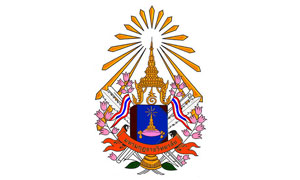 ประมวลรายวิชา (Course Syllabus)หลักสูตรศึกษาศาสตรดุษฎีบัณฑิตสาขาวิชาการบริหารการศึกษาคณะศึกษาศาสตร์  มหาวิทยาลัยมหามกุฏราชวิทยาลัย วิทยาเขตอีสาน1.            ชื่อวิชา		: 	วิจัยทางการบริหารการศึกษารหัสวิชา		:	GS 3305จำนวนหน่วยกิต	:	3	ภาคเรียน		: 	1 	ปีการศึกษา	:	2556	ผู้สอน		:	ผศ. ดร. ไพศาล สุวรรณน้อยคำอธิบายรายวิชาทิศทางและวิธีดำเนินการวิจัยทางการบริหารการศึกษา ทั้งในประเทศและต่างประเทศ  ศึกษาวิธีดำเนินการวิจัยบางประเภท เช่น การวิจัยเชิงนโยบาย การวิจัยอนาคต การวิจัยเชิงปฏิบัติการ การวิจัยและพัฒนา การพัฒนาตัวบ่งชี้ การสร้างโมเดลสมการโครงสร้าง และการประเมิน รวมทั้งระเบียบวิธีวิจัยแบบผสม เป็นต้นDirection and research methodology in educational administration both in Thailand and overseas.   Some types of research method such as policy research, future research, action research, research and development, indicator development, structural equation modeling, evaluation, and mixed methods. วัตถุประสงค์เพื่อศึกษาทำความเข้าใจในทิศทางและวิธีดำเนินการวิจัยทางการบริหารการศึกษา ทั้งในประเทศและต่างประเทศ  เพื่อศึกษาวิธีดำเนินการวิจัยบางประเภท เช่น การวิจัยเชิงนโยบาย การวิจัยอนาคต การวิจัยเชิงปฏิบัติการ การวิจัยและพัฒนา การพัฒนาตัวบ่งชี้ การสร้างโมเดลสมการโครงสร้าง และการประเมิน รวมทั้งระเบียบวิธีวิจัยแบบผสม เป็นต้นกิจกรรมการเรียนการสอน4.1)  มอบหมายงานเพื่อศึกษาด้วยตนเองและค้นคว้าข้อมูลเพิ่มเติม4.2)  การนำเสนอผลการศึกษา อภิปรายผล และสรุปผลการศึกษาร่วมกัน แผนการสอนการวัดผล	ความรับผิดชอบและการเข้าชั้นเรียน					20 คะแนน	คุณภาพของผลงานการศึกษาด้วยตนเองและข้อมูลที่ค้นคว้าเพิ่มเติม		20 คะแนน	คุณภาพการนำเสนอผลการศึกษา					20 คะแนน	พฤติกรรมการมีส่วนร่วมในชั้นเรียน					20 คะแนน	ผลการประเมินกลางเทอมและปลายเทอม				20 คะแนน        รวม	            100  คะแนนการประเมินผลหมายเหตุ   เกณฑ์การประเมินผลอาจเปลี่ยนแปลงได้ตามความเหมาะสม ขึ้นอยู่กับดุลยพินิจของอาจารย์ผู้สอนเอกสารอ้างอิง (เอกสารประกอบการสอน/ตำรา)วิโรจน์ สารรัตนะ (2556). การวิจัยทางการบริหารการศึกษา: แนวคิดและกรณีศึกษา. (พิมพ์ครั้งที่ 3). กรุงเทพฯ: ทิพย์วิสุทธิ์. Arhar, J. Holly, M.L., and Kasten, W.  (2001). Action research for teachers: traveling the yellow brick road. New Jersey: Merrill Prentice Hall.Aubusson, P., Ewing, R. and Hoban, G. (2009). Action Learning in schools. New York: Routlege.Baumfiel, V. Hall, E., & Wall, K.  (2008).  Action research in the classroom.  Thousand Oaks, CA: Sage.Boudett, K.P., & Steele, J.L.  (2007). Data wise in action: Stories of schools using data to improve teaching and learning. Cambridge, MA: Harvard Education PressBrause, R.S. (2000). Writing your doctoral dissertation.: Invisible rules for success. New York: Farmer Press.Brown, T, & Jones, L.  (2001).  Action research and postmodernism:  Congruence and critique.  Buckingham:  Open University Press.Byrne, B.M. (1998). Structural equation modeling with LISREL, PRELIS, and SIMPLIS: Basic concepts, applications, and programming. New York: Lawrence Erlbaum Associate.Charmaz, K.  (2009).  Constructing grounded theory: A practical guide through qualitative analysis.  Thousand Oaks, CA: Sage.Coghlan, D. & Brannick, T.  (2007).  Doing action research in your own organization. 2nd edition. Thousand Oaks, CA: Sage.Cresswell, J.W. (2008). Educational research: Planning, conducting, and evaluating quantitative and qualitative research. 3rd edition. Jersey: Merrill Prentice Hall.Creswell, J.W. (2009).  Research design: Qualitative, quantitative, and mixed methods approaches.  3rd edition.  Thousand Oaks, CA: Sage.Creswell, J.W., & Plano Clark, V.  (2007).  Designing and conducting mixed methods research.  Thousand Oaks, CA: Sage.Fink, A.  (2010).  Conducting research literature reviews: From the internet to paper.  3rd edition.  Thousand Oaks, CA: Sage.Gusky. T.R.,(2000). Evaluation professional development.  Thousand Oaks, CA: Sage.Hesse-Biber, S.N. (2010). Mixed methods research: Merging theory with practice.  New York: The Guilford Press.James, E.A., Milenkiewicz, M.T., & Bucknam, A.  (2008).  Participatory action research for educational leadership: Using data-driven decision making to improve schools.  Thousand Oaks, CA: SageKline, R.B. (2011).   Principles and practice of structural equation modeling.  New York:  The Guilford Press.Leedy, P.D. (1993). Practical research: planning and design. 5th edition. New York: Macmillan Publishing Company.Leedy, P.D. and Ormrod, J.E. (2001). Practical research: Planning and design. 7th edition.New Jersey: Merrill Prentice Hall.Lichtman, M. (Ed.). (2011).  Qualitative research in education: A users guide.  2nd edition.  Thousand Oaks, CA: Sage.Lovitts, B.E., & Wert, E.L.  (2009).  Developing quality dissertations in the social sciences: A Graduate students guide to achieving excellence.  Sterling, Virginia: Stylus Publishing.Machi, L.A., and McEvoy, B.T. (2009). The literature review: Six steps to success. Thousand Oaks, CA.: Corwin Press, A SAGE Company.McNiff, J., and Whitehead, J. (2011).  Doing and writing action research. Thousand Oaks, CA.: SAGE Publications, Inc.Micheal, M.Q. (2011).  Developmental evaluation: Applying complexity concepts to enhance innovation and use.  New York:  The Guilford Press.Mills, G.E.  (2007).  Action research: A Guide for the teacher researcher.  3rd edition.  New Jersey:  Pearson Education, Inc.Morrison, K. (2009). Causation in educational research. New York: Routlege.Piantanida, M. and Garman N.B. (1999). The qualitative dissertation: A guide for students and faculty.  Thousand Oaks, CA.: Corwin Press, A SAGE Company.Ridley, D.  (2009).  The literature review: A Step by step guide for students. Thousand Oaks, CA: Sage.Sagor, R. (2010). Collaborative action research for professional learning communities. Bloomington,IN: Solution Tree press.Sagor. R. (2011). The action research guidebook: A four stage process for educator and school teams. 3nd edition.  .  Thousand Oaks, CA: Sage.Schumacker, R.E., & Lomax, R.G. (2010).  A beginners guide to structural equation modeling. 3rd edition.  New York: Routlege.Schwandt, T.A. (2001). Dictionary of qualitative inquiry. 2nd edition. Thousand Oaks, CA: Sage.Single, P.B. (2010).  Demystifying dissertation writing: A streamlined process from choice of topic to final text.  Sterling, Virginia: Stylus Publishing.Teddlie, C., & Tashakkori, A. (2009).  Foundations of mixed methods research: Integrating quantitative and qualitative approaches in the social and behavioral sciences.  Thousand Oaks, CA: Sage.Vogt, W.P. (1999). Dictionary of statistics & methodology: A nontechnical guide for the social sciences. 2nd edition. Thousand Oaks, CA: Sage.Wertz, F.J., Charmaz, K., McMullen, L.M., Josselson, R., Anderson,R., and McSpadden, E. (2011).  Five ways of doing qualitative analysis: Phenomenological psychology, grounded theory, discourse analysis, narrative research, and intuitive inquiry. New York: The Guilford Press.Wodak, R., & Meyer, M. (Eds.). (2010).  Methods for critical discourse analysis.  2nd edition.  Thousand Oaks, CA: Sage.Yarbrough, D.B., Shulha, L.M., Hopson, R.K., and Caruthers, F.A. (2011). The program evaluation standards: A guide for evaluators and evaluation users. 3rd. edition. Thousand Oaks, CA.: Corwin Press, A SAGE Company.Yin, R.K. (2011). Qualitative research from start to finish. New York: The Guilford Press.ตำราใช้ประกอบหลัก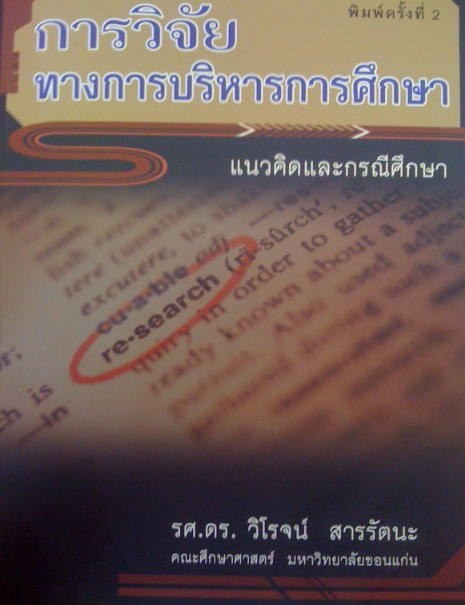 สัปดาห์เนื้อหารายวิชากิจกรรมการเรียนการสอน1ชี้แจง ทำความเข้าใจ และตกลงในเงื่อนไขกติกาการเรียนการสอน รวมทั้งมอบหมายงานมอบหมายงานเพื่อศึกษาด้วยตนเองและค้นคว้าข้อมูลเพิ่มเติม2แนวคิดพื้นฐานเกี่ยวกับการวิจัยนำเสนอผลการศึกษา อภิปรายผล และสรุปผลการศึกษาร่วมกัน มอบหมายงานเพื่อศึกษาด้วยตนเองและค้นคว้าข้อมูลเพิ่มเติมในหัวข้อที่จะศึกษาครั้งถัดไป3การวิจัยเชิงนโยบายแบบมีส่วนร่วม  นำเสนอผลการศึกษา อภิปรายผล และสรุปผลการศึกษาร่วมกัน มอบหมายงานเพื่อศึกษาด้วยตนเองและค้นคว้าข้อมูลเพิ่มเติมในหัวข้อที่จะศึกษาครั้งถัดไป4การวิจัยเชิงปฏิบัติการแบบมีส่วนร่วมนำเสนอผลการศึกษา อภิปรายผล และสรุปผลการศึกษาร่วมกัน มอบหมายงานเพื่อศึกษาด้วยตนเองและค้นคว้าข้อมูลเพิ่มเติมในหัวข้อที่จะศึกษาครั้งถัดไป5การวิจัยเชิงปฏิบัติการแบบมีส่วนร่วมนำเสนอผลการศึกษา อภิปรายผล และสรุปผลการศึกษาร่วมกัน มอบหมายงานเพื่อศึกษาด้วยตนเองและค้นคว้าข้อมูลเพิ่มเติมในหัวข้อที่จะศึกษาครั้งถัดไป6การวิจัยและพัฒนานำเสนอผลการศึกษา อภิปรายผล และสรุปผลการศึกษาร่วมกัน มอบหมายงานเพื่อศึกษาด้วยตนเองและค้นคว้าข้อมูลเพิ่มเติมในหัวข้อที่จะศึกษาครั้งถัดไป7การวิจัยและพัฒนานำเสนอผลการศึกษา อภิปรายผล และสรุปผลการศึกษาร่วมกัน มอบหมายงานเพื่อศึกษาด้วยตนเองและค้นคว้าข้อมูลเพิ่มเติมในหัวข้อที่จะศึกษาครั้งถัดไป8ประเมินผลประเมินผล9การประเมินเชิงระบบนำเสนอผลการศึกษา อภิปรายผล และสรุปผลการศึกษาร่วมกัน มอบหมายงานเพื่อศึกษาด้วยตนเองและค้นคว้าข้อมูลเพิ่มเติมในหัวข้อที่จะศึกษาครั้งถัดไปสัปดาห์เนื้อหารายวิชากิจกรรมการเรียนการสอน10การวิจัยทฤษฎีฐานรากนำเสนอผลการศึกษา อภิปรายผล และสรุปผลการศึกษาร่วมกัน มอบหมายงานเพื่อศึกษาด้วยตนเองและค้นคว้าข้อมูลเพิ่มเติมในหัวข้อที่จะศึกษาครั้งถัดไป11การพัฒนาตัวบ่งชี้นำเสนอผลการศึกษา อภิปรายผล และสรุปผลการศึกษาร่วมกัน มอบหมายงานเพื่อศึกษาด้วยตนเองและค้นคว้าข้อมูลเพิ่มเติมในหัวข้อที่จะศึกษาครั้งถัดไป12การสร้างโมเดลสมการโครงสร้างนำเสนอผลการศึกษา อภิปรายผล และสรุปผลการศึกษาร่วมกัน มอบหมายงานเพื่อศึกษาด้วยตนเองและค้นคว้าข้อมูลเพิ่มเติมในหัวข้อที่จะศึกษาครั้งถัดไป13การสร้างโมเดลสมการโครงสร้างนำเสนอผลการศึกษา อภิปรายผล และสรุปผลการศึกษาร่วมกัน มอบหมายงานเพื่อศึกษาด้วยตนเองและค้นคว้าข้อมูลเพิ่มเติมในหัวข้อที่จะศึกษาครั้งถัดไป14การวิจัยอนาคตนำเสนอผลการศึกษา อภิปรายผล และสรุปผลการศึกษาร่วมกัน มอบหมายงานเพื่อศึกษาด้วยตนเองและค้นคว้าข้อมูลเพิ่มเติมในหัวข้อที่จะศึกษาครั้งถัดไป15วิธีวิทยาการวิจัยแบบผสมสัมมนาชั้นเรียน16ประเมินผลปลายภาคประเมินผลปลายภาคช่วงคะแนนเกรด80 - 100A75 – 79B+70 - 74B65 - 69C+60 - 64C55 - 59D+50 - 54D0 - 49F